О проведении периодичных розничных ярмарок на территории Новокубанского городского поселения Новокубанского района в 2023 годуВ соответствии с Федеральным законом от 6 октября 2003 года № 131-ФЗ «Об общих принципах организации местного самоуправления в Российской Федерации», Федеральным законом от 28 декабря 2009 года № 381-ФЗ «Об основах государственного регулирования торговой деятельности в Российской Федерации», законом Краснодарского края от 01 марта 2011 года № 2195-КЗ «Об организации деятельности розничных рынков и ярмарок на территории Краснодарского края», постановлением главы администрации (губернатора) Краснодарского края от 06 марта 2013 года № 208  «Об установлении требований к организации выставок-ярмарок, продажи товаров (выполнения работ, оказания услуг) на ярмарках, выставках-ярмарках на территории Краснодарского края», руководствуясь Уставом Новокубанского городского поселения Новокубанского района, п о с т а н о в л я ю:Организовать на территории Новокубанского городского поселения Новокубанского района проведение следующих ярмарок:ярмарка выходного дня, на территории, расположенной по адресу: Краснодарский край, Новокубанский район, город Новокубанск, улица Пушкина на промежутке от улицы Первомайской до улицы Большевистской, по масштабу – муниципальной, по специализации – специализированная (сельскохозяйственная), по условиям торговли – оптово-розничная, по периодичности – периодичная (по субботам с 07:00 до 14:00 часов), в период с 01 января 2023 года по 31 декабря 2023 года;промышленная ярмарка, на территории, расположенной по адресу: Краснодарский край, Новокубанский район, город Новокубанск, пересечение улиц Первомайской и Пушкина, по масштабу – муниципальной, по специализации – специализированная (промышленная), по условиям торговли – оптово-розничная, по периодичности – периодичная (по субботам с 07:00 до 14:00 часов), в период с 01 января 2023 года по 31 декабря 2023 года;универсальная ярмарка, на территории, расположенной по адресу: Краснодарский край, Новокубанский район, город Новокубанск, по смежеству с северо-западной стороны от земельного участка с кадастровым номером 23:21:0401001:498, город Новокубанск, улица Красная, 46, по масштабу – муниципальной, по специализации – специализированная (универсальная), по условиям торговли – оптово-розничная, по периодичности – периодичная (по четвергам с 07:00 до 14:00 часов), в период с 01 января 2023 года по 31 декабря 2023 года;сельскохозяйственная ярмарка, на территории, расположенной по адресу: Краснодарский край, Новокубанский район, город Новокубанск, пересечение улиц Новаторов и Азовской, по масштабу – муниципальной, по специализации – специализированная (сельскохозяйственная), по условиям торговли – оптово-розничная, по периодичности – периодичная (по пятницам с 07:00 до 14:00 часов), в период с 01 января 2023 года по 31 декабря 2023 года. 2. Функции организатора Ярмарок возложить на администрацию Новокубанского городского поселения Новокубанского района (ИНН 2343017860, ОГРН 1052324150977), юридический адрес: 352240, Российская Федерация, Краснодарский край, Новокубанский район, город Новокубанск, улица Первомайская, дом 128, адрес электронной почты: admgornovokub@mail.ru, тел. 8(86195)4-20-12.3. Утвердить:1) порядок организации ярмарки и предоставления торговых мест на ярмарке на территории Новокубанского городского поселения Новокубанского района, согласно приложению № 1 к настоящему постановлению;2) план мероприятий по организации периодичных розничных ярмарок на территории Новокубанского городского поселения Новокубанского района в 2023 году, согласно приложению № 2 к настоящему постановлению;3) график проведения периодичных розничных ярмарок на территории Новокубанского городского поселения Новокубанского района в 2023 году, согласно приложению № 3 к настоящему постановлению;4) схему размещения торговых мест на ярмарках на территории Новокубанского городского поселения Новокубанского района, согласно приложению № 4 к настоящему постановлению.4. Рекомендовать руководителям предприятий торговли и предпринимателям, а также иным лицам, желающим принять участие в проводимой ярмарке, подать соответствующее заявление в администрацию Новокубанского городского поселения Новокубанского района и организовать расширенную торговлю с обязательным условием соблюдения правил торговли.5. Отделу организационно-кадровой работы администрации Новокубанского городского поселения Новокубанского района:1) обеспечить размещение настоящего постановления в информационном бюллетене «Вестник Новокубанского городского поселения Новокубанского района», а также разместить на официальном сайте администрации Новокубанского городского поселения Новокубанского района в информационно-телекоммуникационной сети «Интернет» (www.ngpnr.ru);2) направить уведомление начальнику отдела МВД России по Новокубанскому району, полковнику полиции К.А. Анищенко, для принятия мер по охране общественного порядка на месте проведения ярмарки.6. Контроль за выполнением настоящего постановления возложить на заместителя главы Новокубанского городского поселения Новокубанского района, начальника отдела муниципального контроля А.Е. Ворожко.7. Настоящее постановление вступает в силу со дня его официального опубликования в информационном бюллетене «Вестник Новокубанского городского поселения Новокубанского района» и подлежит размещению на официальном сайте администрации Новокубанского городского поселения Новокубанского района (www.ngpnr.ru).Приложение № 1к постановлению администрации Новокубанскогогородского поселенияНовокубанского районаот 14.12.2022  года № 1288ПОРЯДОКорганизации ярмарки и предоставления торговых мест на ярмарке на территории Новокубанского городского поселенияНовокубанского районаОбщие положенияПорядок разработан в соответствии с Федеральным законом от 28 декабря 2009 года № 381-ФЗ «Об основах государственного регулирования торговой деятельности в Российской Федерации», Законом Краснодарского края от 1 марта 2011 года № 2195-КЗ «Об организации деятельности розничных рынков, ярмарок и агропромышленных выставок-ярмарок на территории Краснодарского края», постановления главы администрации (губернатора) Краснодарского края от 6 марта 2013 года № 208 «Об установлении требований к организации выставок-ярмарок, продажи товаров (выполнения работ, оказания услуг) на ярмарках, выставках-ярмарках на территории Краснодарского края».Ярмарка организуется на основании постановления администрации Новокубанского городского поселения Новокубанского района.2. Порядок организации ярмарки2.1. Организатор ярмарки до начала проведения ярмарки:2.1.1. Разрабатывает и утверждает план мероприятий по организации ярмарки (далее - план мероприятий);2.1.2. Определяет режим работы ярмарки;2.1.2. Определяет порядок организации ярмарки;2.1.3. Определяет порядок предоставления торговых мест;2.1.4. Определяет схему размещения торговых мест на ярмарке;2.1.5. Опубликовывает в средствах массовой информации и размещает на своем сайте в информационно-телекоммуникационной сети Интернет информацию о плане мероприятий.2.2. План мероприятий содержит:2.2.1. Наименование организатора ярмарки;2.2.2. Тип ярмарки;2.2.3. Место проведения ярмарки;2.2.4. Срок проведения ярмарки;2.2.5. Максимальное количество торговых мест на ярмарке;2.2.6. Схему размещения торговых мест с учетом предоставления торговых мест для реализации сельскохозяйственной продукции, не прошедшей промышленной переработки, в том числе с автотранспортных средств;2.2.7. Информацию о мероприятиях, направленных на обеспечение выполнения участниками ярмарки требований законодательства Российской Федерации в сфере защиты прав потребителей, обеспечения санитарно-эпидемиологического благополучия населения, безопасности, в том числе пожарной, и иных предусмотренных законодательством Российской Федерации требований.2.3. Организатор ярмарки обязан:2.3.1. Обеспечить выполнение плана мероприятий;2.3.2. Организовать свою деятельность, в соответствии с требованиями, установленными законодательством Российской Федерации, в том числе о защите прав потребителей, санитарно-эпидемиологическом благополучии населения, охране окружающей среды, пожарной безопасности, а также требований, установленных настоящим Порядком;2.3.3. Произвести нумерацию торговых мест согласно схеме размещения торговых мест на ярмарке;2.3.4. Предоставлять торговые места в соответствии со схемой размещения торговых мест на ярмарке;2.3.5. Оборудовать место проведения ярмарки контейнерами для сбора мусора и биотуалетами;2.3.6. По окончании проведения ярмарки место проведения ярмарки освободить и привести в надлежащее санитарное состояние.3. Требования к организации продажи товаров на ярмарках3.1. Продажа товаров на ярмарке организуется в соответствии с настоящим Порядком организатором ярмарки и осуществляется участниками ярмарки.3.2. Торговые места оборудуются палатками единого образца, а продавцы специальной одеждой единого образца.3.3. Участник ярмарки (продавец) обязан:3.3.1. Соблюдать требования законодательства Российской Федерации о защите прав потребителей, законодательства Российской Федерации в области обеспечения санитарно-эпидемиологического благополучия населения, требования, предъявляемые законодательством Российской Федерации к продаже отдельных видов товаров, иные предусмотренные законодательством Российской Федерации и настоящим Порядком требования;3.3.2. Иметь в наличии торговое оборудование, предназначенное для выкладки товаров и хранения запасов;3.3.3. Иметь в наличии холодильное оборудование при реализации скоропортящихся пищевых продуктов;3.3.4. Производить на торговом месте уборку мусора в течение рабочего дня и после завершения торговли.3.4. Продажа товаров на ярмарке осуществляется при наличии у участника ярмарки (продавца):3.4.1. В случаях, установленных законодательством Российской Федерации, товарно-сопроводительных документов, а также документов, подтверждающих соответствие товаров установленным требованиям (сертификат или декларация о соответствии либо их заверенные копии);3.4.2. В случаях, установленных законодательством Российской Федерации, положительного заключения государственной лаборатории ветеринарно-санитарной экспертизы или подразделения государственного ветеринарного надзора;3.4.3. В случаях, установленных законодательством Российской Федерации, документов, подтверждающих происхождение реализуемой продукции;3.4.4. В случаях, установленных законодательством Российской Федерации, личной медицинской книжки продавца с отметкой о прохождении медицинского осмотра;3.4.5. Документов, подтверждающих трудовые или гражданско-правовые отношения продавца с участником ярмарки, либо их заверенных копий.3.5. Продавец обязан:3.5.1. Оформить ценники на реализуемые товары в соответствии с требованиями, установленными действующим законодательством;3.5.2. Своевременно в наглядной и доступной форме довести до сведения покупателей необходимую и достоверную, обеспечивающую возможность правильного выбора товаров информацию о товарах, изготовителях;3.5.3. Соблюдать правила личной гигиены, носить санитарную (фирменную) одежду, включая специальный головной убор, нагрудный знак с указанием фамилии, имени, отчества продавца;3.5.4. Нести ответственность в установленном законодательством порядке за качество реализуемой продукции и нарушение правил торговли;договора о предоставлении торгового места;3.5.5. При реализации пищевых продуктов с автотранспортного средства обязательно наличие оформленного в установленном порядке санитарного паспорта на автотранспортное средство.3.6. Граждане, ведущие крестьянское (фермерское) хозяйство, личное подсобное хозяйство или занимающиеся садоводством и огородничеством, должны иметь документ, подтверждающий ведение гражданином крестьянского (фермерского) хозяйства, личного подсобного хозяйства, садоводства, огородничества.3.7. Документы, указанные в пункте 3.4 настоящего раздела хранятся у участника ярмарки (продавца) в течение всего времени осуществления деятельности по продаже товаров на ярмарке и предъявляются по требованию организатора ярмарки, контролирующих органов и покупателей в случаях, предусмотренных законодательством Российской Федерации.3.8. Деятельность по продаже товаров на ярмарке осуществляется с учетом требований и ограничений, установленных законодательством Российской Федерации.3.9. Участник ярмарки обязан занять закрепленное за ним торговое место в  торговые дни не позднее 8 часов. В случае неприбытия участника к установленному времени, данное торговое место может быть передано другому лицу, подавшему заявку непосредственно на ярмарке и не получившему торговое место вследствие отсутствия свободных мест.4. Порядок предоставления торговых мест4.1. Торговые места на ярмарках предоставляются юридическим лицам, индивидуальным предпринимателям, зарегистрированным в установленном законодательством Российской Федерации порядке, и гражданам, ведущим крестьянское (фермерское) хозяйство, личное подсобное хозяйство или занимающиеся садоводством и огородничеством на основе схемы размещения торговых мест.4.1.1. Преимущество на выделение торгового места на ярмарке имеют юридические лица, индивидуальные предприниматели, зарегистрированные в Новокубанском районе, и граждане, ведущие крестьянское (фермерское) хозяйство, личное подсобное хозяйство или занимающиеся садоводством и огородничеством на территории Новокубанского района. 4.1.2. Преимущество на выделение торгового места на ярмарке имеют юридические лица, индивидуальные предприниматели, заявляющие более низкую цену на реализуемую продукцию (товар).4.2. Лица, желающие принять участие в ярмарке, должны не позднее двух календарных дней до проведения ярмарки представить организатору ярмарки заявление с указанием необходимых сведений по форме, согласно приложению № 1 к настоящему Порядку, подписанное заявителем (в случае, если заявитель - физическое лицо) или (в случае если заявитель - юридическое лицо) лицом, представляющим интересы юридического лица в соответствии с учредительными документами этого юридического лица или доверенностью, и удостоверенное печатью юридического лица или индивидуального предпринимателя, от имени которого подается заявление;4.2.1. В заявлении должны быть указаны следующие сведения:1) о видах и наименованиях товаров (работ, услуг) для продажи на ярмарке;2) о количестве (общем весе) товарных единиц для продажи на ярмарке;3) о необходимой площади торгового места на ярмарке;4) об использовании транспортного средства (в случае торговли (выполнения работ, оказания услуг) с использованием транспортного средства).4.2.2. Непредставление заявления в установленные сроки не может являться основанием для отказа организатором ярмарки в предоставлении торгового места на ярмарку лицу, желающему принять участие в ярмарке, при условии наличия свободных торговых мест на ярмарке на момент его обращения.4.2.3. Прием граждан для предоставления заявления осуществляется согласно графику работы администрации Новокубанского городского поселения Новокубанского района:Понедельник-Четверг:  с 9-00 часов до 18-00 часов;Пятница: с 9-00 часов до 17-00 часов;Перерыв: с 13-00 часов до 14-00 часов;Выходной: суббота, воскресение.По адресу: г. Новокубанск, ул. Первомайская,128.4.2.4. При заключение договора заявитель должен предъявить:1) документ, удостоверяющий личность и надлежащим образом оформленную доверенность - в случае подачи заявления доверенным лицом;2) свидетельство о государственной регистрации юридического лица - в случае если заявитель - юридическое лицо;3) свидетельство о государственной регистрации физического лица в качестве индивидуального предпринимателя - в случае если заявитель - индивидуальный предприниматель.4.2.5. Основанием для отказа в приеме заявления, необходимого для заключения договора является:1) отсутствие в заявлении сведений, указанных в пункте 4.2.1 настоящего Порядка;2) отсутствие на момент подачи заявления свободных торговых мест для реализации заявленной группы товаров согласно утвержденной схеме размещения торговых мест на ярмарке.4.2.6. Общий срок заключения договора  не может превышать 10 рабочих дней со дня регистрации заявления.В течение 1 рабочего дня, следующего за днем подписания договора или уведомления об отказе (но позднее 1 дня до начала ярмарки), организатор ярмарки уведомляет заявителя о принятом решении лично по телефону и предлагает прибыть в отдел муниципального контроля администрации Новокубанского городского поселения Новокубанского района  для подписания и получения договора или уведомления.При выдаче документов ответственный специалист отдела муниципального контроля администрации Новокубанского городского поселения Новокубанского района устанавливает личность заявителя, знакомит заявителя с содержанием документов и выдает их.Заявитель подтверждает получение документов личной подписью с расшифровкой в соответствующей графе журнала регистрации, а также росписью (и печатью при наличии) в договоре.В течение 1 рабочего дня со дня подписания уведомления об отказе направляет уведомление заявителю, если он не явился лично.4.3. Торговые места на ярмарках предоставляются организатором ярмарки на основании договоров в соответствии с законодательством Российской Федерации, на срок, не превышающий срока проведения ярмарки. Форма договора на предоставление торгового места устанавливается настоящим порядком и приведена в приложении № 2.4.4. Основанием для отказа в предоставлении торгового места является:4.4.1. Несоответствие заявления, поданного участником ярмарки, требованиям, установленным пунктом 4.2 настоящего раздела;4.4.2. Намерение осуществлять продажу товаров, не соответствующих типу ярмарки;4.4.3. Отсутствие свободного торгового места в соответствии со схемой размещения торговых мест;4.4.4. Отсутствие на момент подачи заявления свободного торгового места для заявленной категории реализуемой продукции. Количество торговых мест на ярмарке для каждой категории продукции закреплено в приложении         № 3;4.4.5. При выявлении нарушений порядка организации предыдущих ярмарок;4.5. Предоставленное организатором ярмарки торговое место не может быть передано участником ярмарки третьему лицу.4.6. Порядок досудебного обжалования решений или действий (бездействия), принятых или осуществленных при принятии Заявки:4.6.1. Заявитель может обратиться с жалобой, в том числе в следующих случаях:1) нарушение срока регистрации заявления;2) нарушение срока рассмотрения заявления;3) требование у заявителя документов, не предусмотренных настоящим Порядком;4) отказ в приеме документов, предоставление которых предусмотрено настоящим Порядком у заявителя;5) отказ в предоставлении торгового места, если основания отказа не предусмотрены настоящим Порядком.4.6.2. Жалоба подается в письменной форме на бумажном носителе или в электронной форме на имя главы Новокубанского городского поселения Новокубанского района.4.6.3. Жалоба может быть направлена по почте, с использованием информационно-телекоммуникационной сети «Интернет», официального сайта, Портала, а также может быть принята при личном приеме заявителя.4.6.4. Жалоба должна содержать:1) наименование отдела, ФИО ответственного специалиста, решения и действия (бездействие) которого обжалуются;2) фамилию, имя, отчество (последнее - при наличии), сведения о месте жительства заявителя - физического лица либо наименование, сведения о месте нахождения заявителя - юридического лица, а также номер (номера) контактного телефона, адрес (адреса) электронной почты (при наличии) и почтовый адрес, по которым должен быть направлен ответ заявителю;3) сведения об обжалуемых решениях и действиях (бездействии) отдела, начальника отдела, ответственного специалиста;4) доводы, на основании которых заявитель не согласен с решением и действием (бездействием) отдела, начальника отдела, ответственного специалиста. заявителем могут быть представлены документы (при наличии), подтверждающие доводы заявителя, либо их копии.4.6.5. Жалоба, поступившая в администрацию Новокубанского городского поселения Новокубанского района, подлежит рассмотрению должностным лицом, наделенным полномочиями по рассмотрению жалоб, в течение пятнадцати рабочих дней со дня ее регистрации, а в случае обжалования отказа ответственного специалиста в приеме документов у заявителя, либо в исправлении допущенных опечаток и ошибок или в случае обжалования нарушения установленного срока таких исправлений - в течение пяти рабочих дней со дня ее регистрации.4.6.6. По результатам рассмотрения жалобы принимается одно из следующих решений:1) жалоба признана удовлетворенной;2) отказ в удовлетворении жалобы.4.6.7. Не позднее дня, следующего за днем принятия решения, указанного в пункте 4.6.6., заявителю в письменной форме и по желанию заявителя в электронной форме направляется мотивированный ответ о результатах рассмотрения жалобы.4.6.8. В случае установления входе или по результатам рассмотрения жалобы признаков состава административного правонарушения или преступления должностное лицо, наделенное полномочиями по рассмотрению жалоб, незамедлительно направляет имеющиеся материалы в органы прокуратуры.5. Товары, запрещенные к реализации на ярмарках5.1. Если иное не установлено законодательством Российской Федерации, на ярмарке запрещается реализация следующих товаров:5.1.1. Парфюмерно-косметических товаров;5.1.2. Табачных изделий;5.1.3. Алкогольной продукции;5.1.3. Аудио-, видеопродукции, компьютерных информационных носителей, бытовой техники;5.1.4. Нефасованной гастрономической, молочной и хлебобулочной продукции;5.1.5. Консервированных продуктов, кулинарных изделий из мяса и рыбы, кондитерских изделий, приготовленных в домашних условиях;5.1.6. Мясных и рыбных полуфабрикатов непромышленного производства;5.1.7. Детского питания;5.1.8. Лекарственных препаратов и изделий медицинского назначения;5.1.9. Изделий из драгоценных металлов и драгоценных камней;5.1.10. Других товаров, реализация которых запрещена или ограничена законодательством Российской Федерации.6. Контроль за организацией ярмарок и продажей товаров на них6.1. Контроль за соблюдением требований настоящего Порядка осуществляется организатором ярмарки.Заместитель главы Новокубанского городского поселения Новокубанского района, начальник отдела муниципального контроля                                                                                                    А.Е. ВорожкоПриложение № 1к порядку организации ярмарки и предоставления торговых мест на ярмарке на территории Новокубанского городского поселения Новокубанского районаот 14.12.2022  года № 1288Главе Новокубанского городского поселенияНовокубанского района_________________________                                                                    от_________________________                                        (Ф.И.О. заявителя)                      Адрес заявителя:                                                           ________________________________________________________________                                                                   (индекс, точный почтовый адрес заявителя)                                                                  Телефон:________________________ЗАЯВЛЕНИЕна право размещения торгового объекта на территории ярмарки         Прошу выдать разрешение на право размещения нестационарного торгового объекта для осуществления мелкорозничной торговли __________________________________________________________________с режимом работы с ___________________до_____________________рабочий день:_______________________________________________перерыв:________________ санитарный день:______________________расположенного по адресу: г. Новокубанск, ул. (пер)__________________ ________________________________________________________________К заявлению прилагаются следующие документы:____________________________________________________________________________________________________________________Информацию прошу выслать по указанному в заявлении адресу.        _______________________                                  _______________                           (подпись)                                                                       (дата)Заместитель главы Новокубанского городского поселения Новокубанского района, начальник отдела муниципального контроля                                                                                                     А.Е. ВорожкоПриложение № 2к порядку организации ярмарки и предоставления торговых мест на ярмарке на территории Новокубанского городского поселения Новокубанского районаот 14.12.2022  года № 1288Примерная форма
договора предоставления торговых мест на муниципальных
специализированных розничных периодичных ярмаркахна территории Новокубанского городского поселенияНовокубанского района№ ____г. Новокубанск                                                                                                                                                     ________ 20__ г.Администрация Новокубанского городского поселения Новокубанского района, именуемая в дальнейшем Сторона-1, в лице главы Новокубанского городского поселения Новокубанского района _____, действующий на основании Устава Новокубанского городского поселения Новокубанского района, с одной стороны и ____, именуемый в дальнейшем Сторона-2, в лице _____, действующего на основании ____, с другой стороны, вместе именуемые «Стороны», заключили настоящий договор о нижеследующем:Предмет договораСторона-1 безвозмездно передает, а Сторона-2 принимает в пользование торговое место на срок с ____ по ____ в соответствии с утвержденным графиком проведения ярмарок:Права и обязанности сторон2.1. Сторона-1 имеет право:2.1.1. оказывать Стороне-2 консультативную помощь для выполнения условий Договора;2.1.2. требовать содержания торгового места, предоставленного в безвозмездное пользование и прилегающей территории в надлежащем санитарном состоянии;2.1.3. осуществлять контроль за соблюдением условий настоящего договора Стороной-2;2.1.4. расторгнуть договор при выявлении нарушений пункта 2.4 настоящего Договора, уведомив об этом Сторону-2.2.2. Сторона-1 обязуется:2.2.1. обеспечить проезд Стороны-2 к торговому месту с 6.00 до 8.00 часов в течение срока действия настоящего договора;2.2.2. размещать информационный стенд с рекомендуемыми ценами на товары, реализуемые на ярмарке.2.3. Сторона-2 имеет право:2.3.1. на проезд к торговому месту в служебных целях с 6.00 до 8.00 часов в течение срока действия настоящего договора;2.3.2. осуществлять подвоз и выгрузку товара в период работы ярмарки, при условии соблюдения требований безопасности;2.3.3. осуществлять реализацию товара через продавца при наличии документа, подтверждающего трудовые или гражданско-правовые отношения.2.4. Сторона-2 обязана:2.4.1. не передавать право пользования торговым местом третьим лицам;2.4.2. использовать торговое место только для продажи товаров, указанных в договоре;2.4.3. осуществлять продажу товаров с учетом требований, установленных законодательством Российской Федерации о защите прав потребителей, в области обеспечения санитарно-эпидемиологического благополучия населения, пожарной безопасности и других установленных федеральными законами требований;2.4.4. не осуществлять продажу товаров, в отношении которых установлены особые условия хранения и реализации, при отсутствии таких условий;2.4.5. осуществлять продажу скоропортящихся товаров при наличии холодильного оборудования;2.4.6. использовать весоизмерительное оборудование, прошедшее поверку в установленном порядке в органах Государственной метрологической службы и имеющее оттиски поверенных клейм;2.4.7. обеспечить наличие оборудования, предотвращающего атмосферное влияние на реализуемые товары (палатки, каркасно-тентовые сооружения, зонты или подобное оборудование), оборудования для выкладки (горки, подтоварники для хранения товарного запаса или подобное оборудование) и продажи товаров;2.4.8. использовать торгово-технологическое оборудование, соответствующее установленным санитарным, противопожарным, экологическим нормам и правилам и обеспечивающее необходимые условия для организации торговли, свободный проход покупателей и доступ к торговым местам;2.4.8. не превышать рекомендуемый уровень цен на товары, реализуемые на ярмарке;2.4.9. обеспечить наличие вывески с информацией о принадлежности торгового места с указанием:1) ИНН, наименования и формы собственности юридического лица (организации) и места ее нахождения (юридический адрес), сведений о государственной регистрации и наименовании зарегистрировавшего его органа - для юридического лица;2) ИНН, фамилии, имени, отчества предпринимателя, сведений о государственной регистрации и наименовании зарегистрировавшего его органа - для индивидуального предпринимателя;3) фамилии, имени и отчества гражданина, данных документа, удостоверяющего его личность, реквизитов документа, подтверждающего ведение гражданином крестьянского (фермерского) хозяйства, личного подсобного хозяйства или занятие садоводством, огородничеством, животноводством - для граждан;2.4.10. обеспечить наличие единообразных и четко оформленных ценников на реализуемые товары с указанием наименования товара, его сорта, цены за вес или единицу товара, подписи материально ответственного лица или печати организации, даты оформления ценника;2.4.11. осуществлять торговлю самостоятельно или через продавца при обязательном наличии на торговом месте:1) стола, застеленного скатертью, на котором располагается реализуемая продукция;2) личной нагрудной карточки (бейджа) с указанием его фамилии, имени, отчества;3) паспорта или иной документа, удостоверяющего личность;4) товаросопроводительных документов на реализуемый товар;5) документов, подтверждающих качество и безопасность реализуемых товаров (сертификаты или декларации о соответствии, либо их копии, заверенные в установленном порядке; ветеринарных свидетельств, качественных удостоверений и т.д.);6) личной медицинской книжки;7) спецодежды (нарукавников, фартуков, халатов и т.д.);2.4.12. своевременно в наглядной и доступной форме доводить до сведения потребителей достоверную информацию о товарах и изготовителях, обеспечивающих возможность правильного выбора товаров;2.4.13. поддерживать торговое место в надлежащем санитарном и техническом состоянии. После окончания рабочего дня производить уборку торгового места и прилегающей к нему территории в радиусе трех метров с вывозом мусора в специально отведенные места, иметь договор на вывоз твердых бытовых отходов. Не загрязнять территорию ярмарки;2.4.14. осуществлять свою деятельность на торговом месте в соответствии с режимом и правилами работы ярмарки;2.4.15. по окончании срока действия настоящего договора освободить торговое место.3. Ответственность сторон3.1. За нарушение условий настоящего Договора стороны несут ответственность, предусмотренную действующим законодательством Российской Федерации и настоящим договором.3.2. Сторона-2 несет имущественную ответственность в случае ухудшения состояния торгового места, а также совершения иных виновных действий, повлекших причинение вреда Стороне-1, в полном объеме в соответствии с действующим законодательством Российской Федерации.3.3. Ни одна из сторон не будет нести ответственность по настоящему Договору, если неисполнение, либо ненадлежащее исполнение обязательств настоящего Договора было вызвано обстоятельствами непреодолимой силы, а именно: пожар, наводнение, иное стихийное бедствие, либо чрезвычайное обстоятельство, которые нельзя было предотвратить всеми доступными, разумными и законными мерами, а также в связи со вступлением в законную силу нормативных актов органов государственной власти, которые своим действием делают невозможным надлежащее исполнение обязательств настоящего Договора. Сторона, у которой возникло такое обстоятельство, обязана в максимально короткий срок уведомить об этом другую сторону.3.4. Сторона-1 не несет ответственности в случае порчи или хищения имущества Стороны-2 во время работы ярмарки.3.5. Применение санкций, определенных настоящим Договором, не освобождает Сторону-2 от выполнения возложенных на нее обязательств или устранения нарушений.4. Порядок изменения и расторжения договора4.1. Настоящий договор может быть, досрочно расторгнут в следующих случаях:4.1.1. по соглашению сторон;4.1.2. в одностороннем порядке любой из сторон при выявлении нарушений условий договора, уведомив об этом вторую сторону за один день до расторжения договора.4.2. Любые изменения и дополнения к настоящему договору действительны, если они совершены в письменной форме и подписаны сторонами.5. Заключительные положения5.1. Настоящий Договор составлен в 2-х экземплярах, имеющих одинаковую юридическую силу, по одному для каждой из сторон.5.2. Приложения к настоящему Договору являются его неотъемлемыми частями.5.3. Все споры между сторонами решаются посредством переговоров. В случае невозможного разрешения спора путем переговоров, спор передается сторонами на рассмотрение арбитражного суда в порядке, установленном действующим законодательством.5.4. По всем вопросам, неурегулированным настоящим договором, стороны руководствуются действующим законодательством РФ.5.5. Договор вступает в силу с момента подписания и действует до полного выполнения сторонами взятых на себя обязательств.6. Реквизиты и подписи сторонЗаместитель главы Новокубанского городского поселения Новокубанского района, начальник отдела муниципального контроля                                                                                            А.Е. ВорожкоПриложение № 3к порядку организации ярмарки и предоставления торговых мест на ярмарке на территории Новокубанского городского поселения Новокубанского районаот 14.12.2022  года № 1288Количество торговых мест на ярмарке для каждой категории продукции г. Новокубанск, улица Пушкина на промежутке от улицы Первомайской до улицы Большевистской:2. г. Новокубанск,  по смежеству с северо-западной стороны от земельного участка с кадастровым номером 23:21:0401001:498, г. Новокубанск,                       ул. Красная, 46:3. г. Новокубанск, пересечение улиц Новаторов и Азовской:4. г. Новокубанск, пересечение улиц Первомайской и Пушкина:Заместитель главы Новокубанского городского поселения Новокубанского района, начальник отдела муниципального контроля                                                                                             А.Е. ВорожкоПриложение № 2к постановлению администрации Новокубанского городского поселенияНовокубанского районаот 14.12.2022  года № 1288План мероприятий по организации периодичных розничных ярмарок на территории Новокубанского городского поселенияНовокубанского района в 2023 годуЗаместитель главы Новокубанского городского поселения Новокубанского района, начальник отдела муниципального контроля                                                                                            А.Е. ВорожкоПриложение № 3к постановлению администрации Новокубанского городского поселенияНовокубанского районаот 14.12.2022  года № 1288График проведения периодичных розничных ярмарок на территории Новокубанского городского поселенияНовокубанского района в 2023 годуЗаместитель главы Новокубанского городского поселения Новокубанского района,             начальник отдела муниципального контроля                                                                                           А.Е. ВорожкоПриложение № 4к постановлению администрации Новокубанскогогородского поселенияНовокубанского районаот 14.12.2022  года № 1288Схема размещения торговых мест на ярмарке на территорииНовокубанского городского поселения Новокубанского районаг. Новокубанск, г. Новокубанск, улица Пушкина на промежутке от улицы Первомайской до улицы БольшевистскойСхема №1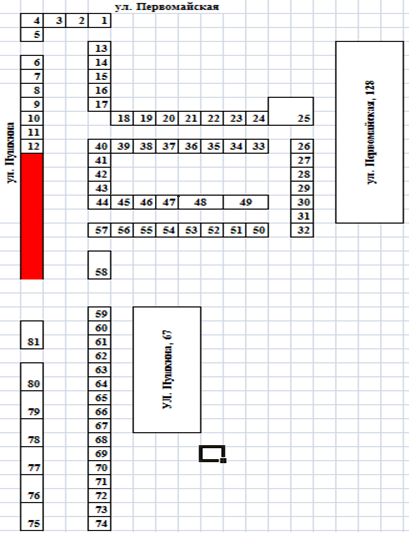 2. г. Новокубанск,  по смежеству с северо-восточной стороны от земельного участка  по адресу: г. Новокубанск,ул. Красная, 46                                                                                                              Схема №2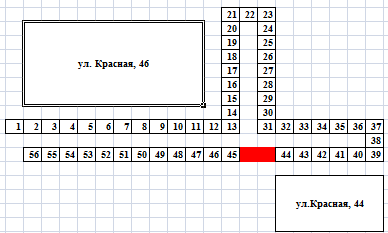 3. г. Новокубанск, пересечение улиц Новаторов и Азовской                                                                                           Схема №3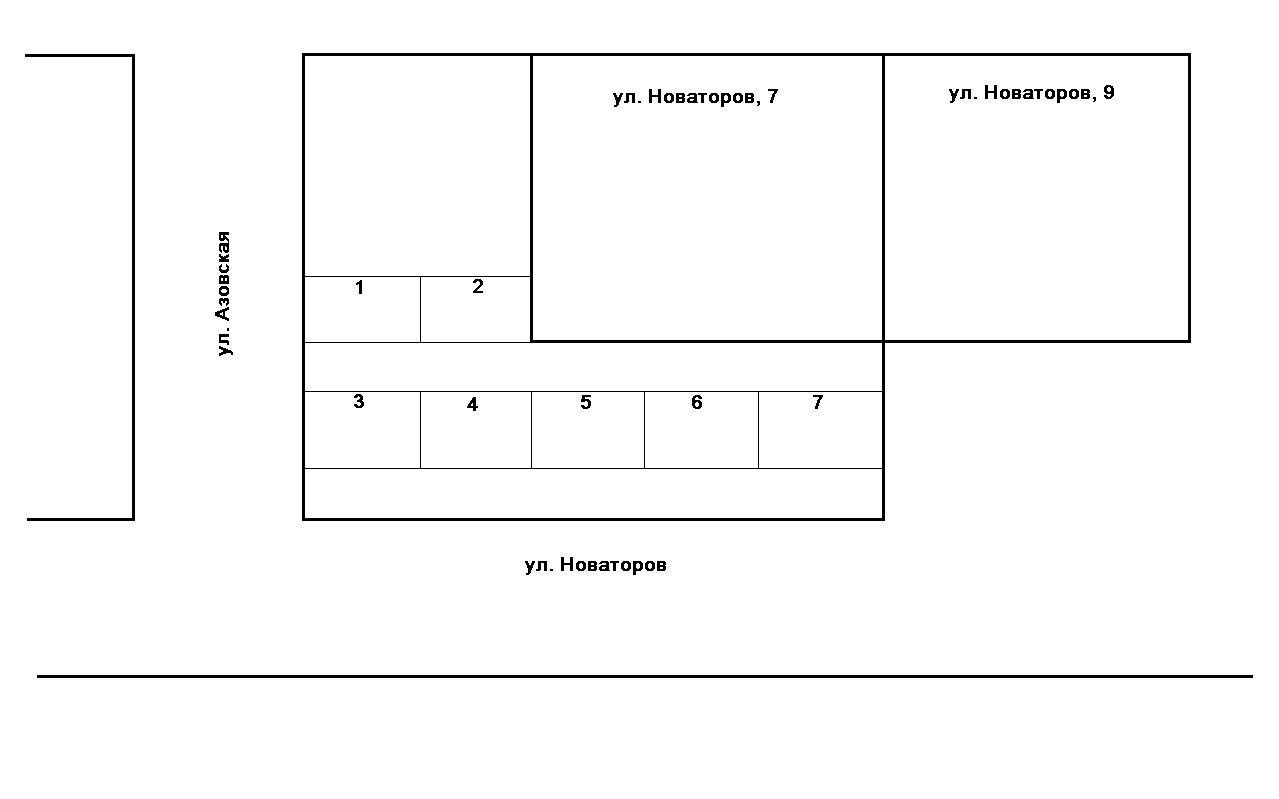 г. Новокубанск, пересечение улиц Первомайской и ПушкинаСхема № 4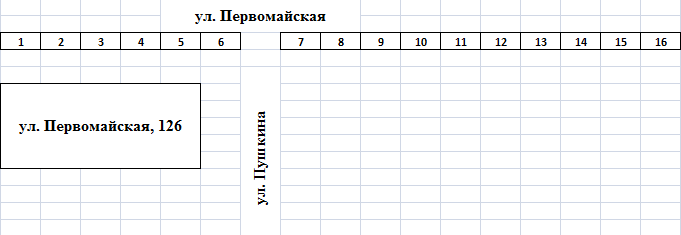 Заместитель главы Новокубанского городского поселения Новокубанского района, начальник отдела муниципального контроля                                                                                                    А.Е. Ворожко                       Информационный бюллетень «Вестник Новокубанского городского поселения Новокубанского района»№ 89 от 19.12.2022г. Учредитель: Совет Новокубанского городского поселения Новокубанского районаГлава Новокубанского городского поселенияНовокубанского района                                          П.В. Манаков№ торгового местаАдрес проведения ярмаркиДата проведенияНаименование реализуемой продукцииСторона-1:Сторона-2Администрация Новокубанского городского поселения Новокубанского района Краснодарский край, г.  Новокубанск, ул. Первомайская, 128ИНН/КПП 2343017860/ 234301001р/сч.  40102810945370000010Южное ГУ Банка России//УФК по Краснодарскому краю г. Краснодар л/сч. 04183011620 в УФК по Краснодарскому краю, БИК 010349101Глава Новокубанского городского поселения Новокубанского района_____________________  ___________М.П.                                        Ф.И.О.      ____________________________  М.П.№ п/пНаименование группы товаровКоличество мест1Плодовоовощные162Мед43Кондитерские изделия54Яичные продукты25Колбасные изделия86Мясо (говядина, свинина, птица и т.д.)67Рыбные (живая рыба, морепродукты и т.д.)6 8Молочная продукция6 9Хлебобулочные изделия610Мука2 11Крупа, макаронные изделия, чай, чайные напитки, кофе и кофейные напитки212Сахар2 13Растительное масло2 15Грибы317Корма для животных218Саженцы плодовых и декоративных деревьев и кустарников419Сельхозтоваропроизводители5ИТОГО:ИТОГО:81№ п/пНаименование группы товаровКоличество мест1Универсальная59№ п/пНаименование группы товаровКоличество мест1Плодовоовощные12Мед13Кондитерские изделия14Колбасные изделия15Мясо (говядина, свинина, птица и т.д.)16Рыбные (живая рыба, морепродукты и т.д.)17Молочная продукция1ИТОГО:ИТОГО:7№ п/пНаименование группы товаровКоличество мест1Промышленная17№ п/пНаименование мероприятийСроки исполненияОтветственное лицо1Привлечение для участия в ярмарке юридических лиц, индивидуальных предпринимателей, а также граждан (в том числе граждан глав крестьянских (фермерских) хозяйств, членов таких хозяйств, граждан, ведущих личные подсобные хозяйства)ПостоянноКупянский А.В. – главный специалист отдела муниципального контроля администрации Новокубанского городского поселения Новокубанского района2Заключение договоров о предоставлении мест на ярмарке согласно письменным заявкам на участие в ярмаркеПостоянноКупянский А.В. – главный специалист отдела муниципального контроля администрации Новокубанского городского поселения Новокубанского района3Размещение участников ярмаркиПостоянноКупянский А.В. – главный специалист отдела муниципального контроля администрации Новокубанского городского поселения Новокубанского района4Обеспечение условий для организации ярмарки в соответствии с Порядком организации деятельности ярмарок на территории Новокубанского городского поселения Новокубанского районаПостоянноКупянский А.В. – главный специалист отдела муниципального контроля администрации Новокубанского городского поселения Новокубанского района№ п/пОрганизатор ярмаркиАдрес места проведения ярмаркиПо масштабу, специализации и условиям торговлиРежим работы ярмаркиКоличество мест1Администрация Новокубанского городского поселения Новокубанского районаКраснодарский край,                          г. Новокубанск, улица Пушкина на промежутке                                     от улицы Первомайской до улицы БольшевистскойМуниципальная, сельскохозяйственная, розничнаяСуббота с 07.00 до 14.00812Администрация Новокубанского городского поселения Новокубанского районаКраснодарский край,                        г. Новокубанск,по смежеству с северо-западной стороны от земельного участка с кадастровым номером 23:21:0401001:498, г. Новокубанск,ул. Красная, 46Муниципальная, универсальная, розничнаяЧетверг с 07.00 до 14.00593Администрация Новокубанского городского поселения Новокубанского районаКраснодарский край,                          г. Новокубанск,пересечение улицНоваторов и АзовскойМуниципальная, сельскохозяйственная, розничнаяПятница с 07.00 до 14.0074Администрация Новокубанского городского поселения Новокубанского районаКраснодарский край,                       г. Новокубанск,пересечение улиц Первомайской и ПушкинаМуниципальная, промышленная, розничнаяСуббота с 07.00 до 14.0016Информационный бюллетень «Вестник Новокубанского городского поселения Новокубанского района»Адрес редакции-издателя:352235, Краснодарский край, Новокубанский район, г. Новокубанск, ул. Первомайская, 128.Главный редактор                   А. Е. ВорожкоНомер подписан к печати 19.12.2022 в 10-00Тираж 30 экземпляровДата выхода бюллетеня 19.12.2022Распространяется бесплатно